MINISTÉRIO DA EDUCAÇÃO - MEC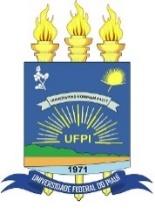 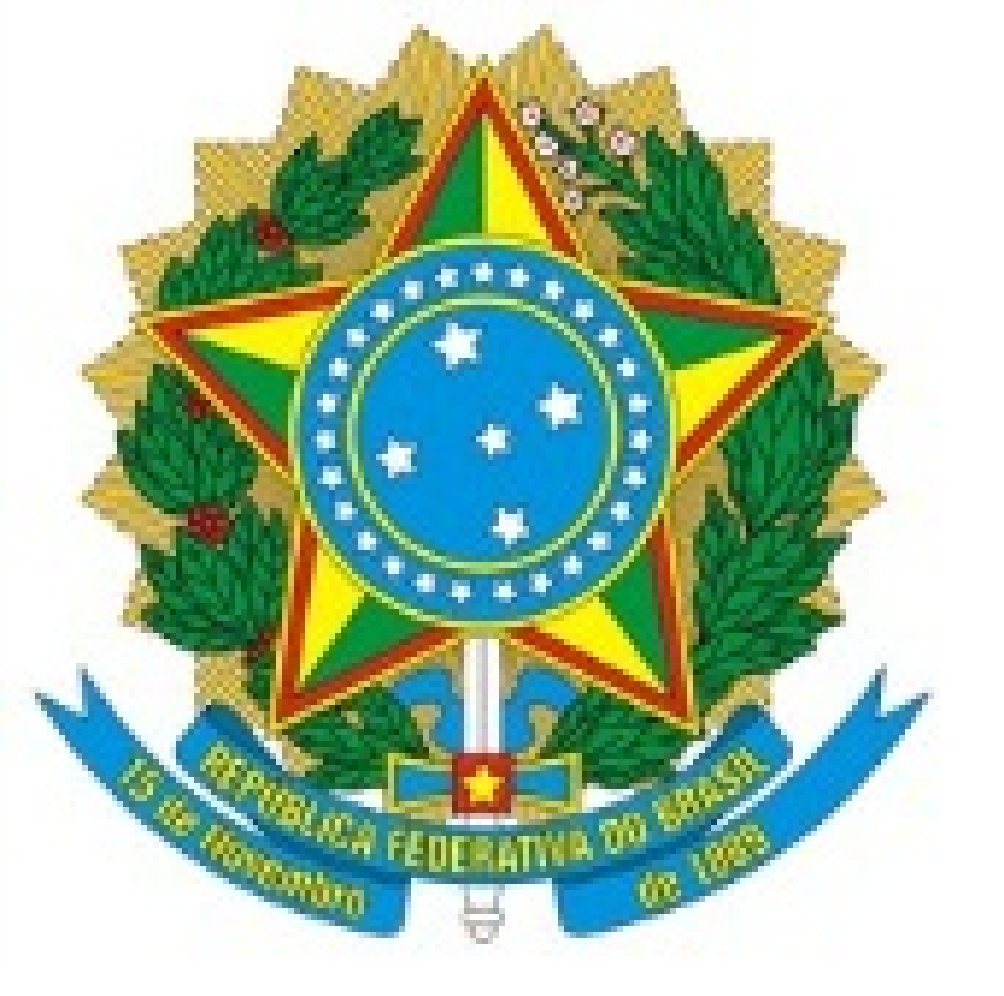 UNIVERSIDADE FEDERAL DO PIAUÍ - UFPIPRÓ-REITORIA DE ASSUNTOS ESTUDANTIS E COMUNITÁRIOS - PRAECNÚCLEO DE ACESSIBILIDADE DA UFPI – NAUANEXO XIII- LISTAGEM DE EQUIPAMENTOS TECNOLÓGICOS E/OU TECNOLOGIAS ASSISTIVASITEMFINALIDADEApontador de cabeça para digitação - tipo TamanduáViabiliza a produção de escrita e acesso a ambientes virtuaisApoio para Teclado ergonômicoMantém o punho no ângulo correto: mantém os punhos na angulação correta enquanto utiliza o teclado. Isso ajuda a prevenir lesões (longo prazo), fadigas musculares e dores dos acadêmicos que utilizam com frequência computadores.Aranha molaViabiliza a produção de escrita e acesso a ambientes virtuais.Acionador de DedoO acionador de dedo pode ser manuseado através de alças/correias por toque para serem usadas com os seus dedos, braços ou qualquer parte do corpo. Quando o acionador é montado em superfícies de tecido, gruda firmemente para não atrapalhar o usuário durante as ações de clique.Acionador para Mouse Dispositivo para substituir a ação do click do mouse convencional através de simples toque.Acionador de Pressão para o PéTecnologia assistiva para pessoas que possuem dificuldades em utilizar o mouse convencional. Boa opção para controlar o mouse com a mão ou com os pés.Acionador Mouse com pé (Roller mouse)Tecnologia assistiva para pessoas que possuem dificuldades em utilizar o mouse convencional. Boa opção para controlar o mouse com a mão ou com os pés.Acionador de pressãoTecnologia assistiva para pessoas com deficiência que possuem dificuldades em utilizar o mouse convencional.Abafador protetor auricular eletrônicoTecnologia assistiva para pessoas com TEA. Serve para abafar sons externos, se adapta a qualquer tamanho de cabeça dobrável, compacto, ergonômico. Uso comum por TEA com estereotipias associadas ao som ou ruídos.Acessórios para aparelhos auditivosPermite a substituição de peças do aparelho auditivo danificada ou para explorar mais tecnologias disponíveis em aparelhos auditivos.Acessórios para cadeira de rodasPermite a substituição peça danificada ou inserção de peças que complementem e viabilizem melhor apoio na cadeira de rodas.Amplificador de audição pessoal Echo MiniTeché um ouvinte pessoal portátil que pode ser usado com um fone de ouvido ou com um laço no pescoço e oferece excelente amplificação em reuniões e atividades externas. O som é captado por um microfone conectado ao amplificador.Ampliador portátilTecnologia assistiva para pessoas com baixa visão.Balança que falaTecnologia assistiva para pessoas com baixa visão e pessoas cegasBola de campo com guizosIndicada para os jogos de futebol praticados por deficiente visuais. Fabricada em material leve e flexível, a bola apresenta divisão em 32 gomos.Bigtrack trackball ou mouse estacionário de esferaTecnologia assistiva para pessoas com deficiência que possuem dificuldades em utilizar o mouse convencional. Possibilita o uso do computador com todas as funções que ele oferece.Caderno com pauta ampliadoTecnologia assistiva para pessoas com baixa visão. Caderno tipo brochurão com variados tipos de espaçamento entrelinhas.Calculadora CientificaTecnologia assistiva para pessoas com TEA ou Deficiência Intelectual que apresentam dificuldade na matemática. Muito funcional para as áreas das ciências exatas e naturais.Calculadora sonoraTecnologia assistiva para pessoas com baixa visão e pessoas cegas.Calculadora ampliadaTecnologia assistiva para pessoas com baixa visão.Computador de mesa completoAtender demandas do cotidiano profissional relacionadas ao acompanhamento do público-alvo da Educação Especial e/ou suporte direto ao estudante.Cinta de Transferência de Paciente ou Pessoas com Mobilidade ReduzidaProduto que auxilia nas transferências físicas, sendo utilizada para movimentos de cadeira para cama, cama para banheiro e casa para veículos, tudo com muita facilidade.DigitadorViabiliza a produção de escrita e acesso a ambientes virtuais.Estetoscópios amplificadosO estetoscópio eletrônico pode amplificar sons de 30 até 100 vezes mais altos que um escopo acústico. Isso permite que o usuário ouça de maneira tradicional com maior volume. O E-Scope está sendo usado em todo o mundo na prática clínica geral, por enfermeiros e médicos com deficiência auditiva, para fins de pesquisa, para registrar pacientes para uso em registros médicos eletrônicos e para telemedicina.EngrossadoresO engrossador de lápis facilita o manuseio pelas crianças com dificuldades motoras.Facilitador de punho e polegarViabiliza a produção de escrita e acesso a ambientes virtuais.Facilitador palmar dorsalViabiliza a produção de escrita e acesso a ambientes virtuais.Facilitador DorsalO produto substitui a função manual, preensão palmar em pessoas com fraqueza muscular como lesão medular, esclerose lateral amiotrófica etc. Pode ser utilizado em conjunto com uma órtese de posicionamento em pacientes com distonia ou espasticidadeFone de ouvido (Headset ou Headphone)Atender a demanda do Laboratório de Acessibilidade e Inclusão (LACI) relacionadas ao público-alvo da Educação Especial na utilização de leitores de telas de computadores e outros suportes no uso de computadores em espaços de uso coletivo da instituição.Guia para escritaTecnologia assistiva para pessoas com baixa visão. Orienta a escrita em linhas vazadas.Guia de assinaturaTecnologia assistiva para pessoas com baixa visão e pessoas cegas para escrever o nome (assinatura).Gravador de vozSuporte ao estudante para acompanhamento das aulas, principalmente para quem tem limitação auditiva, limitação visual, limitação de punho para escrita e outras limitações.Hd externoProduto de Tecnologia assistiva pessoas com deficiência ampliarem a capacidade de armazenamento de arquivos etc.Impressora Multifuncional coloridaAtender demandas do cotidiano profissional relacionadas às impressões de materiais acessíveis ao público-alvo da Educação Especial que requer o uso de material colorido.Linha braille (variados tipos)Tecnologia assistiva para pessoas com baixa visão e pessoas cegas, que usam braille.Leitor digitalTecnologia Assistiva para usuários cegos ou baixa visão severa que oferece acesso a livros digitais através de um cartão de memória aonde o usuário pode salvar textos em formato DAISY, MP3, TXT, HTML, XML.Lupa eletrônicaAtender demanda de pessoas com deficiência visual nos espaços universitários de uso coletivo para estudo.Lupa manual com ou sem iluminaçãoProduto de Tecnologia assistiva para pessoas com baixa visão.Lupa de mesa tipo pedraTecnologia assistiva para pessoas com baixa visão.Lupa em réguaTecnologia assistiva para pessoas com baixa visão.Lupa em barraTecnologia assistiva para pessoas com baixa visãoLupa A4Tecnologia assistiva para pessoas com baixa visão.Lupa de cabeçaTecnologia assistiva para pessoas com baixa visão.Lupa eletrônicaTecnologia assistiva para pessoas com baixa visão.Máscara cirúrgica do comunicador com janela transparente Uso de pessoas com deficiência auditiva que fazem leitura labial e oralizam. Máquina Braille de escrever em BrailleTecnologia assistiva para pessoas com baixa visão e pessoas cegas escreverem em braille.Mesa adaptávelPermite regulagem de altura de mesas para pessoas com deficiência física.Mouse joystick- Pretorian  O uso do equipamento requer avaliação e/ou prescrição técnica de um Terapeuta Ocupacional para a aquisição. Ideal para usuário com deficiência física com habilidade de segurar e direcionar uma alavanca móvel.Mouse de cabeça- GlassOuseé um dispositivo de tecnologia assistiva projetado para ser usado como óculos para controlar aparelhos como computadores, tablets, telefones ou SmartTVs. É integrado a um mouse, que controla o cursor com movimentos leves de cabeça com máxima precisão, permitindo que o usuário ‘clique’ com a pressão dos lábios, por exemplo, em um acionadorMouse VerticalTecnologia assistiva totalmente ergonômica, leve, com opções de botões, com conexão USB com ou sem fio. Ideal para usuário com deficiência física com habilidade de segurar e direcionar uma alavanca móvelMouse AdaptadoTecnologia assistiva que possibilita que pessoas com mobilidade reduzida tenham maior autonomia no uso no computador ou notebook.Mouse invertido modelo trackballTecnologia assistiva que possibilita que pessoas com mobilidade reduzida tenham maior autonomia no uso no computador ou notebook com acionador no queixo.Mouse por toque Orbitrack – PretorianTecnologia assistiva para  para usuários com movimentação limitada nas mãos, punhos e antebraço. Para utilizá-lo basta o toque suave e deslizamento de um dedo sobre o anel de controle, sensível ao toque.Monitor (preferencialmente maior que 20 polegadas)Tecnologia assistiva para pessoas com baixa visão.Microfone portátil para celularPara captar o som quando o aluno com deficiência estiver usando um App de conversor de voz para texto.MultiplanoProduto utilizado por pessoas com deficiência visual para o ensino de matemáticaNotebookNecessidade de associar com os objetivos do curso e a funcionalidade do equipamento em relação ao tipo de necessidade do discente.Papel Braille - formulário contínuo para impressora braillePapel Braille Formulário Contínuo Branco 1500 folhas. Papel Braille Formulário Contínuo Branco, para impressoras Braille que utilizem formulário contínuo.  Especificações: Caixa com 1500 folhas. Tamanho da folha: 240 x 280mm, Gramatura: 120gr.Papel Braille - A4 (21 cm X 29,7)Papel Braille. Material: Celulose Vegetal A Seco. Gramatura: 120 G/M2. Cor: Branca. Comprimento: 297 Mm. Largura: 210 Mm. Uso: Esfarelamento Ponto Braille pct (500 folhas). Papel especial para escrita Braille desenvolvido para melhorar o relevo em usos com regletes, máquina de escrever Braille ou impressoras Braille que utilizam folhas avulsas.Ponteira de bocaViabiliza a produção de escrita e acesso a ambientes virtuaisPlano InclinadoO produto é muito utilizado para o trabalho em mesa por pessoas com deficiência. Com o Plano Inclinado é possível aproximar o material do olhar da pessoa, possibilitando melhor interação entre os dois.Prancha, Aplicativo ou Software de Comunicação Alternativa e/ou AumentativaUtilizado para ampliar o repertório comunicativo, que envolve habilidades de expressão e compreensão. Ela é um auxílio externo que destina-se a pessoas sem fala, sem escrita funcional ou em atraso na habilidade de falar ou escrever.Quadro branco alumínio de planejamento semanal ou mensalTecnologia assistiva para pessoas com TEA ou Deficiência Intelectual para a ajudar nas funções executivas, como memória e atenção às datas e períodos das atividades acadêmicas.Relógio despertadorAuxilia o aluno durante atividades práticas na educação física ou em outros cursos onde se faz necessário contagem de tempo.Reglete punção tipo prancha e punçãoTecnologia assistiva para pessoas com deficiência visual escreverem em braille manualmente.Reglete de bolso e punçãoTecnologia assistiva para pessoas com deficiência visual escreverem em braille manualmente.Reglete tipo positiva e pranchaTecnologia assistiva para pessoas com deficiência visual escreverem em braille manualmente.Reglete positiva de bolso e punçãoTecnologia assistiva para pessoas com deficiência visual escreverem em braille manualmente.Régua em BrailleTecnologia assistiva para pessoas com baixa visão e pessoas cegas.Scanner de vozTecnologia assistiva para pessoas com baixa visão e pessoas cegasSoftware que convertem áudio em texto para PC.Ideal para pessoa com deficiência física que não consegue digitar ou utilizar ponteiras ou pulseiras de peso para usar o computador, mas possui a fala. O Softwares de transcrição possibilita converter áudio em texto.Software de captura e leitura de documentos eletrônicos ou impressosTecnologia assistiva que ombina tecnologia de captura de imagem com reconhecimento óptico de caracteres (OCR) e usa formatação de texto e fala sintetizada (TTS) com som natural embutido para tornar o texto acessível para pessoas cegas e de baixa visão.Sistemas Telescópico manual Binocular com foco ajustávelProduto de Tecnologia assistiva para pessoas com baixa visão.Suporte Ergonômico Regulável para NotebookApresenta regulagem de altura em cinco níveis, permitindo ajuste conforme a estatura da pessoa. Regulagem de largura - o ajuste de largura é milimétrico, adaptando-se às dimensões do notebook, ultrabook ou netbook.TabletProduto de Tecnologia assistiva para pessoas com deficiência (Ex. Baixa visão, deficiência auditiva, TEA etc). Recomendável com tela a partir de 10 polegadas e que possua boa resolução para captura de imagem.Teclado expandidoTecnologia assistiva para pessoas com deficiência Possui Teclado com teclas grandes e coloridas que facilitam a rápida localização e digitação dos caracteres. As cores definem diferentes categorias de teclas como vogais, consoantes, números, pontuação e comandos pelo teclado.Teclado em ColmeiaO teclado facilita a digitação de pessoas com mobilidade reduzida.Teclado Microcomputador- ampliado e com contrasteTecnologia assistiva para pessoas com baixa visão. Necessita de análise do melhor contraste de teclas para a aquisição, de acordo com a melhor funcionalidade para o/a discente.Tesoura Mola/AdaptadaEste produto pode ser bem utilizado por pessoas com mobilidade reduzida ou fraqueza muscular.Tuboform Adaptador ou facilitador UniversalUtilizado para adaptar objetos de uso cotidiano quando há déficit de preensão (como caneta, por exemplo) ou facilitador para punho e polegar.TelescópiosProduto de Tecnologia assistiva para pessoas com baixa visão.Vocalizador para comunicação alternativa e ampliadaTecnologia assistiva para pessoas com TEA que apresentam comprometimento com a fala e interação. Reproduz quaisquer mensagens pré- gravadas, que são ativadas através de um simples toque.Kit sinalizador luminoso de controle remoto de chamada para surdos e alunos com Deficiência AuditivaAuxilia o aluno durante atividades práticas onde ele esteja distante do professor. Por exemplo: em uma aula na piscina ou quadra poliesportiva na qual haja deslocamento motor e seja dado um alarme de comando, o aluno poderá entregar esse aparelho para o professor sinalizar no momento que precisar chamar atenção dos alunos. Com isso, tanto ouvintes quanto surdos receberão o comando ao mesmo tempo.